Zonta International -- District 12 CLUB ANNUAL REPORT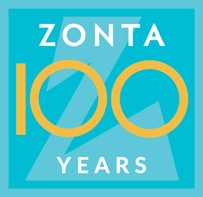 Reporting Period: June 1, 2018—May 31, 2019Please email to Governor Deedee Boysen (boysen.deedee@gmail.com) by May 12, 2019 with a copy to your Area Director. Club Administration 2018-2019:Zonta Club of Southern Black Hills.   		         Today’s Date:  05/27/2019_________________________________Area: _______1_________________________		 President: Kris Zerbe____________________		President-Elect (if appropriate):  __________________Vice President:   Laura Burden_________          		 Secretary:  Ebun Adelona________________________Treasurer:  Ramona Flaig__________________Incoming Club Officers 2019-2020:President:   Laura Burden____________________       		President-Elect (if appropriate):  __________________Vice President:   Donna Talley________________   		Secretary:  Edon Adelona________________________	Treasurer:  Ramona Flaig_____________________________	Board of Directors:   Gail Trask, KrisZerbe, and Marianne Fridell ________________________________________________________________________________Leadership & Leadership Development 2018-2019:Describe the leadership training conducted for officers, board members and committee chairs.We always work together to train new ladies.  We worked this year to set up a mentoring program.  It will start this next year.  The more seasoned members are always available to help. ___________________________________________________________________________________________________________________________________________________________________________________________________________________________________________________________________________________________________What training opportunities / workshops have your club officers participated in at area & district levels?___________________________________________________________________________________________________________________________________________________________________________________________________________________________________________________________________________________________________Does your club have a long range plan that includes succession planning for future leaders in club? Yes NoIf yes, please describe (or provide copy to Governor and Area Director).___________________________________________________________________________________________________________________________________________________________________________________________________________________________________________________________________________________________________Describe any leadership challenges and needs.___________________________________________________________________________________________________________________________________________________________________________________________________________________________________________________________________________________________________Nominating:Did the club suggest nominees for area, district and international office? Yes NoPlease describe the process used by the nominating committee to prepare a slate of officers for 2019-2020. ____________________________________________________________________________________________________________________________________________________________________________________________________________________________________________________________________________________________________________________________________________________________________________________________________Fundraising:Please list the major fundraiser(s) your club held during 2018-2019.  We donated $2,600 to Custer County Search and Rescue, The Storehouse, Custer YMCA, and WEAVE, as well as Zonta International ($2,100) ______________________________________________________________________________________________________________________________________________________________________________________________________________________________________________________________________________________________________Total Funds Raised this year: $4,700_________________________________________Did you have any donations of $100 or more that were not associated with a fundraising event?   Yes NoIf yes, what was the total amount of such donations for the year? _______________________ Local Service & Scholarships Dollars Given:Please list the contribution amounts given by your club during 2018-2019.Local Service Organizations: $2,800__________________	Local Scholarships: $3,500____________________ Total Local: $6,300__________________________________Zonta International Foundation (ZIF) Dollars Given:Please list the total club & individual contributions given to the Zonta International Foundation during 2018-2019. (Mary Benoit at mary@mathiaslockandkey.com can provide this information to you).  ZI recommends that one third of the money your club raises be contributed to ZI to support the international service projects.Total Club Contributions:  $2,100________________________		Total Individual Contributions: _____________Total Club & Individual Contributions:  $2,100______________Zonta International Scholarship Information:YWPA-Young Women in Public Affairs AwardsDid your club participate in the YWPA program?  Yes   NoPlease list the name of the candidate(s) forwarded by your club to the district for this award.  __________________________________________________________________________________________________________________________________________________________________________________________Jane M. Klausman Women-in-Business Scholarships (JMK) Did your club participate in the Jane M Klausman program? Yes   NoPlease list the name of the candidate(s) forwarded by your club to the district for this award.  __________________________________________________________________________________________________________________________________________________________________________________________Amelia Earhart FellowshipsDid your club celebrate Amelia Earhart Day?    X Yes No   If yes, please describe how your club celebrated this year.We went to the local Library and celebrated with young children educating them on who she is.  We provided snack and juice.  Help with craft building airplanes.  ____________________________________________________________________________________________________________________________________________________________________________________________       ______________________________________________________________________________________________Women in Technology Scholarship (WIT)Did your club participate in the Women in Technology  program? Yes   NoPlease list the name of the candidate(s) forwarded by your club to the district for this award.____________________________________________________________________________________________________________________________________________________________________________________________Local Scholarship Information: Local Scholarships awarded by your club Name(s) & description(s) of scholarship(s):Helen B Davis Scholarship awarded to Hannah Honors. Non-Traditional Scholarship awarded to Velsina Burke, Rebecca Meyers and Kat Davies. __________________________________________________________________________________________________________________________________________________________________________________________________ _________________________________________________________________________________________________Membership: Please describe your club’s recruitment and retention efforts for 2018-2019.We have continued to recruit.  We have 3 new members this year.  Which is great.  We reevaluated our both this year and have come up with some different ways to get ladies in the committee interested.  __________________________________________________________________________________________________________________________________________________________________________________________________ ___________________________________________________________________________________________________________________________________________________________________________________________________________________________________________________________________________________________________If your club currently has fewer than 20 members, what plans do you have in place to increase membership in 2019 - 2020?  __________________________________________________________________________________________________________________________________________________________________________________________________ _________________________________________________________________________________________________Does your club have a new member orientation program?  XYes    No   If yes, how many sessions did you hold this year? 1___________________Does your club have a new member mentor program?	XYes   No   If yes, describe.  Working on._________________________________________________________________________________________________ _________________________________________________________________________________________________How does your club measure membership satisfaction?  _________________________________________________________________________________________________ _________________________________________________________________________________________________How many of your club members are young professionals? 2________________The information below will be used to determine the District Service Award to be given out at the 2019 District 12 Conference in Billings, MT on Sept. 20-22, 2019.Local Service:  (Hands on work to help women & girls in the local community) Please name and briefly describe your local service projects, including for each item:(a) category: improved the status of women in general (legal, political, economic, educational, health and/or professional) or helped prevent and fight violence against women and girls (VAW).(b) % of club members involved in the project.(c) visibility and credibility to Zonta created by the project(d) sustainability of the project (long lasting results, and could the project continue for a certain period of time)_Zonta Club of the Southern Black Hills 2018-2019 Year End Committee Reports DirectoryInner Club Directory of Current Memberships, ZI information, Our Mission Statement, Charter Information, The Objects of Zonta, The Zonta Code of Guiding Principles, Zonta Blessing, Collect for Women, Committees, Committee Descriptions, Club Standing Rules and By-Laws.The Directory is updated and printed by Member approval every four to five years.The 2020 Directory will be revised and printed after President Laura Burden, 2019-2020 Retreat in June.Budget/Service Dollars/Audit CommitteeAnnual Budget Meeting held by Phone Conference. Local dues will be collected in the amount of $15 for 2019-2020 year. Audit performed with change of Treasurer.Service Dollars awarded 2018 to present: Custer High School Senior Scholarship, $ 1000Custer Regional Hospice Suite, $ 1000 Lunafest Films for Women $ 350 Freedom’s Journey $ 1000Mammo or Bust $ 400CHS Post Prom $ 50CES Destination Imagination $ 500Custer Area Arts Council $ 150 (Girls Rock Camp) CC Friends of Search and Rescue $ 500The Store House $ 500WEAVE $ 1000YMCA $ 600Zonta International $ 2100CHS Mom rent assistance $ 250Non Traditional Student Scholarships 2018 Veslina Burke $ 800Rebecca Meyers $ 800Kat Davies $ 800TOTAL $ 11,800  ________________________________________________________________________________________________ __________________________________________________________________________________________________________________________________________________________________________________________________ __________________________________________________________________________________________________________________________________________________________________________________________________ __________________________________________________________________________________________________________________________________________________________________________________________________ __________________________________________________________________________________________________________________________________________________________________________________________________ __________________________________________________________________________________________________________________________________________________________________________________________________ __________________________________________________________________________________________________________________________________________________________________________________________________ __________________________________________________________________________________________________________________________________________________________________________________________________ __________________________________________________________________________________________________________________________________________________________________________________________________ __________________________________________________________________________________________________________________________________________________________________________________________________ _________________________________________________________________________________________________Other Service Questions / Linking Service and Advocacy:  Do all club service projects relate to Zonta’s mission (empowering women through service and advocacy)?   Yes   No   If no, describe.__________________________________________________________________________________________________________________________________________________________________________________________________ _________________________________________________________________________________________________What like-minded organizations have you partnered with for service and/or advocacy?  Please list and briefly describe how you partnered with them. __________________________________________________________________________________________________________________________________________________________________________________________________ __________________________________________________________________________________________________________________________________________________________________________________________________ _________________________________________________________________________________________________The advocacy information below will be used to determine the District Advocacy Award to be given out at the 2019 District 12 Conference in Billings, MT on Sept. 20-22, 2019.Advocacy:  The expression of support for or opposition to a cause, argument or proposal.  Advocacy may include influencing laws, legislation, or attitudes. Zonta advocacy is an action taken in "the public interest" or for "the greater good" with respect to advancing the status of women and girls and their human rights.)   Does your club have an advocacy committee?   Yes	No(Do Not  Include Zonta Says No Activities Here - See Below)Please name and describe your advocacy projects, including for each item:(a) Category: improved the status of women in general (legal, political, economic, educational, health and/or professional)  or  helped prevent and fight violence against women and girls (VAW).(b) How closely the project coincided with the advocacy definition above.(c) % of club members involved in the project. (d)  Names of any community partners.(e)  Visibility and credibility to Zonta created by the project.__________________________________________________________________________________________________________________________________________________________________________________________________ __________________________________________________________________________________________________________________________________________________________________________________________________ ___________________________________________________________________________________________________________________________________________________________________________________________________________________________________________________________________________________________________ __________________________________________________________________________________________________________________________________________________________________________________________________ ___________________________________________________________________________________________________________________________________________________________________________________________________________________________________________________________________________________________________ __________________________________________________________________________________________________________________________________________________________________________________________________ ___________________________________________________________________________________________________________________________________________________________________________________________________________________________________________________________________________________________________ __________________________________________________________________________________________________________________________________________________________________________________________________ __________________________________________________________________________________________________________________________________________________________________________________________________Zonta Says No:  Describe your club's Zonta Says No activities in 2018 - 2019. _________________________________________________________________________________________________ __________________________________________________________________________________________________________________________________________________________________________________________________ __________________________________________________________________________________________________________________________________________________________________________________________________ __________________________________________________________________________________________________________________________________________________________________________________________________Other Advocacy questions:  What women’s issues have been identified as the most important in your club? _________________________________________________________________________________________________ __________________________________________________________________________________________________________________________________________________________________________________________________ How have club members been made aware of legislation relevant to women in our country? _________________________________________________________________________________________________ _________________________________________________________________________________________________Have club members sent statements/letters, etc. been sent to law-makers or government/officials at national/state/community levels?   Yes  No  United Nations:  Please describe how your club informed its membership of Zonta's work with the United Nations. _________________________________________________________________________________________________ __________________________________________________________________________________________________________________________________________________________________________________________________List topics shared with club members regarding the UN (& Zonta’s engagement) (i.e., CSW, Sustainable Development Goals, etc.) _________________________________________________________________________________________________ __________________________________________________________________________________________________________________________________________________________________________________________________External Communications/Public Relations:Please check box for the PR tools your club uses:
Brochure      Newsletter    Club or Individual Business Cards     Website     Facebook X    Information from ZI toolkits     Other (describe) 
Did the club submit a “Share your Story” through the Zonta International Website this year?  Yes  No   If yes, briefly describe._________________________________________________________________________________________________ _________________________________________________________________________________________________Internal Communications (e.g., club newsletter, directory, website):  Please describe how your club kept its membership informed & connected this year. We always do a lot thru email._________________________________________________________________________________________________ _________________________________________________________________________________________________Website:Does your club have a club website    Yes   No     Is it associated with the D12 website?  Yes   NoIf no, what is your club website address?______________________________________________________Is the information on your website updated regularly?    Yes   NoWhen did your club last update your website? __________________________________________________ZIF  Ambassador: Does your club have a foundation ambassador?  Yes   NoDoes your club give an annual donation to Zonta International Service Projects?  XYes   NoHow has your club encouraged individual donations this year to ZIF?  Please describe.  _________________________________________________________________________________________________ _________________________________________________________________________________________________Z-Club or Golden Z-Club:   Does your club sponsor a Z Club?  Yes   No 	Does your club sponsor a Golden Z Club? Yes   NoIf yes, please describe key events held during the year.  _________________________________________________________________________________________________ _________________________________________________________________________________________________Archiving & History:  Does your club have an archivist/historian?    Yes   No              Is your club history current?  Yes   NoIs your club history available on your website?  Yes   NoBylaws:  Does your club have a bylaws committee or chair?   X Yes   NoAre your bylaws up to date in accordance with Zonta International bylaws?    Yes   NoCentennial Celebration:Has your club held an event to celebrate Zonta's Centennial in the past year?   Yes   No  If yes, describe.Yes.  We had an event during our end of the year meeting._________________________________________________________________________________________________ __________________________________________________________________________________________________________________________________________________________________________________________________Does your club plan to hold an event to celebrate Zonta's Centennial in the coming year?  Yes   No  If yes, describe._________________________________________________________________________________________________ __________________________________________________________________________________________________________________________________________________________________________________________________Did your club submit a Centennial Grant?  Yes   No  If yes, what was it entitled? _________________________________________________________________________Are you planning to hold a "Light Up the Night" event on November 8, 2019?   Yes   No  Identify any other centennial plans your club has._________________________________________________________________________________________________ __________________________________________________________________________________________________________________________________________________________________________________________________Please remember to invite Governor Deedee and Lt. Governor Ann to attend your Centennial event.Successes, Achievements and Challenges:  What have been your club’s successes and achievements in 2018 - 2019? _________________________________________________________________________________________________ ___________________________________________________________________________________________________________________________________________________________________________________________________________________________________________________________________________________________________What have been your club’s challenges in 2018 - 2019? _________________________________________________________________________________________________ __________________________________________________________________________________________________________________________________________________________________________________________________How did you meet those challenges? _________________________________________________________________________________________________ __________________________________________________________________________________________________________________________________________________________________________________________________What guidance or information from the District or Zonta International level would help  your club achieve the ZI biennial goals?  (1. maximizing our impact through service and advocacy initiates and educational programs that empower women and girls, 2. strengthening our resources to support our mission, 3. enhancing our profile around the world through our centennial anniversary activities)_________________________________________________________________________________________________ ___________________________________________________________________________________________________________________________________________________________________________________________________________________________________________________________________________________________________Are there specific areas for which your club needs help?   Yes   NoIf yes, what areas?_________________________________________________________________________________________________ _________________________________________________________________________________________________Is there anything else your club would like to address?_________________________________________________________________________________________________ _________________________________________________________________________________________________2019 District Conference:What programs or training would you like to see at the upcoming District Conference?_________________________________________________________________________________________________ _________________________________________________________________________________________________Would someone from your club be interested in making a presentation or conducting training at the District Conference?    Yes   No   If yes, please provide the name and contact information for the person and the subject matter for the presentation or training.Name:	Topic:____________________________________________		________________________________________________________________________________________		________________________________________________________________________________________		____________________________________________Thank You!Area 1 Director:  Kelli Buscher (kbuscher@pie.midco.net )Area 2 Director:  Kathy Cathcart (kcathcart@thealignteam.org)Area 3 Director:  Rhonda Bolich-Lampo(Rhonda@TheWELLthyPeople.com )Area 4 Director:  Sue Sutphin (clfl_susan@yahoo.com )